Viktorie ŠvorcováJARO PŘICHÁZÍVenku se pomalu objevují kousky travin, které byly pokryty velkou vrstvou sněhu a tvoří se poupata stromů. Ze světa podzemí se vyklubaly první sněženky, bledule, narcisy a tulipány. Potoky a řeky se rozvodnily kvůli tání sněhu z hor.                                            Když se tak zaposlouchám do šumu potoka, slyším také zpívat ptáčky na stromech, kteří právě vylézají ze svých hnízd a jdou se podívat na svět okolo. Když slunce vysvitne, lidé chodí často na procházky a děti si venku hrají a dovádějí. Lidé nejsou jediní, kteří vycházejí ze svých domečků, jsou to i zvířatka, jako například včely, mouchy a mravenci. Zvířata, která celou zimu prospali se právě probouzí a vylézají ze svých nor. Když už zavládlo jaro a zima je konečně za námi mohu si lehnout na zem a pozorovat krásy jara. 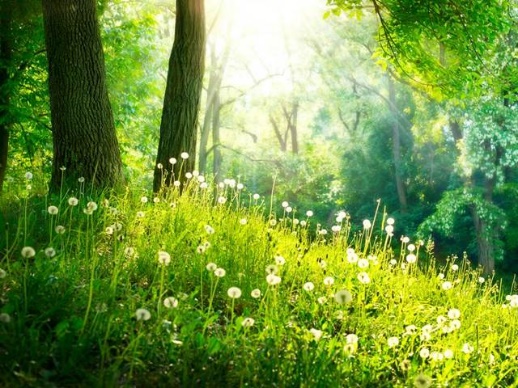 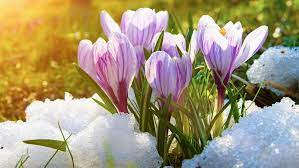 